Итоговая линейка, посвященная окончанию учебного годаЗа окном – цветенье мая,
Детских голосов поток.
И школа  родная,
Год учебный завершая,
С вами поведёт итог.
30 мая в актовом зале школы прошла итоговая линейка, на которой были подведены итоги работы  ученического коллектива учреждения.
 Манапова Г.А. -  директора и Узаирова З.М.- заместитель директора по учебно-воспитательной работе  поздравили отличников учебы и наградили учащихся, которые в этом учебном году имели по всем четвертям отличные отметки похвальными листами. Также были награждены грамотами и хорошисты. 
Подводя итоги года, Гульмира Алимпашаевна сказала о значимых победах, результатах школы и учащихся.
 Обучающихся, которые приняли  результативное участие в творческих конкурсах на республиканском и муниципальном уровнях,  отметила заместитель директора по воспитательной работе Манапова К.Т..  О результатах в  спортивных  соревнованиях рассказал учитель физической культуры Бекишиев М.Д..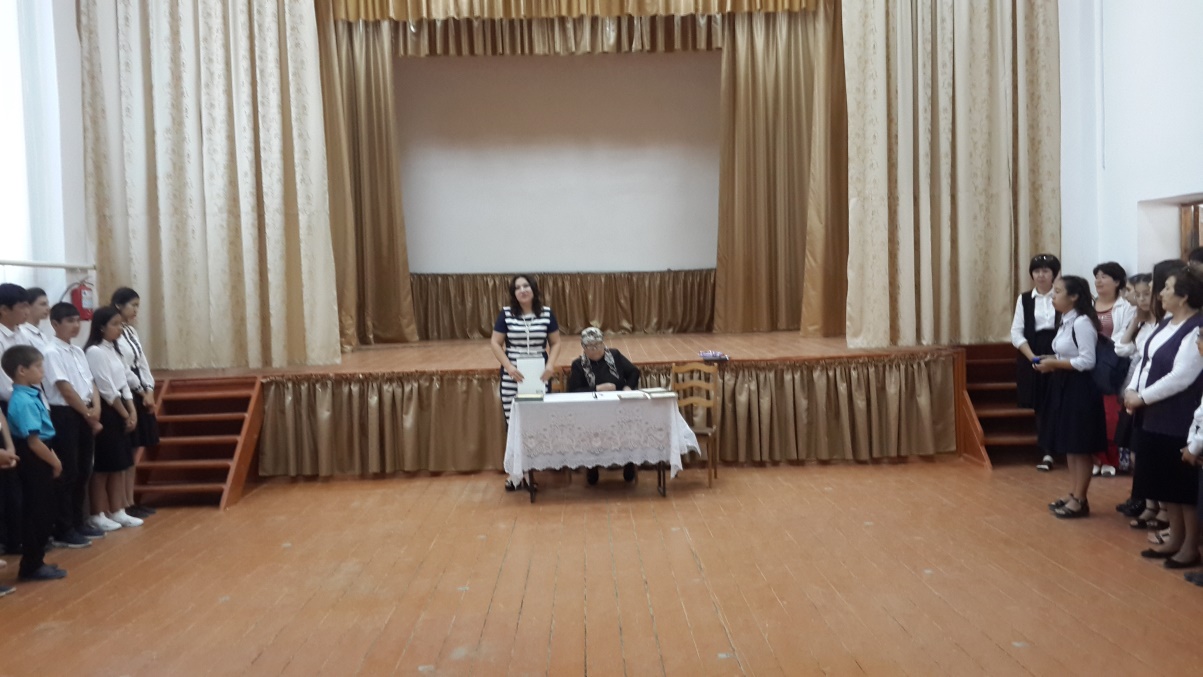 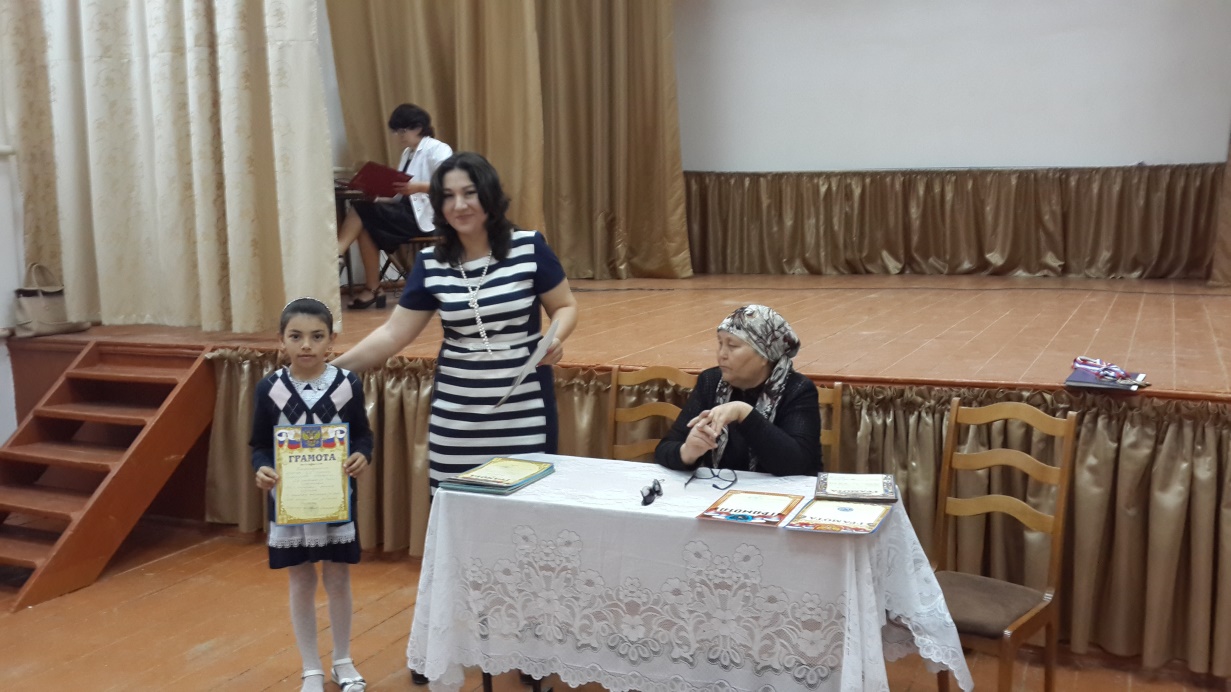 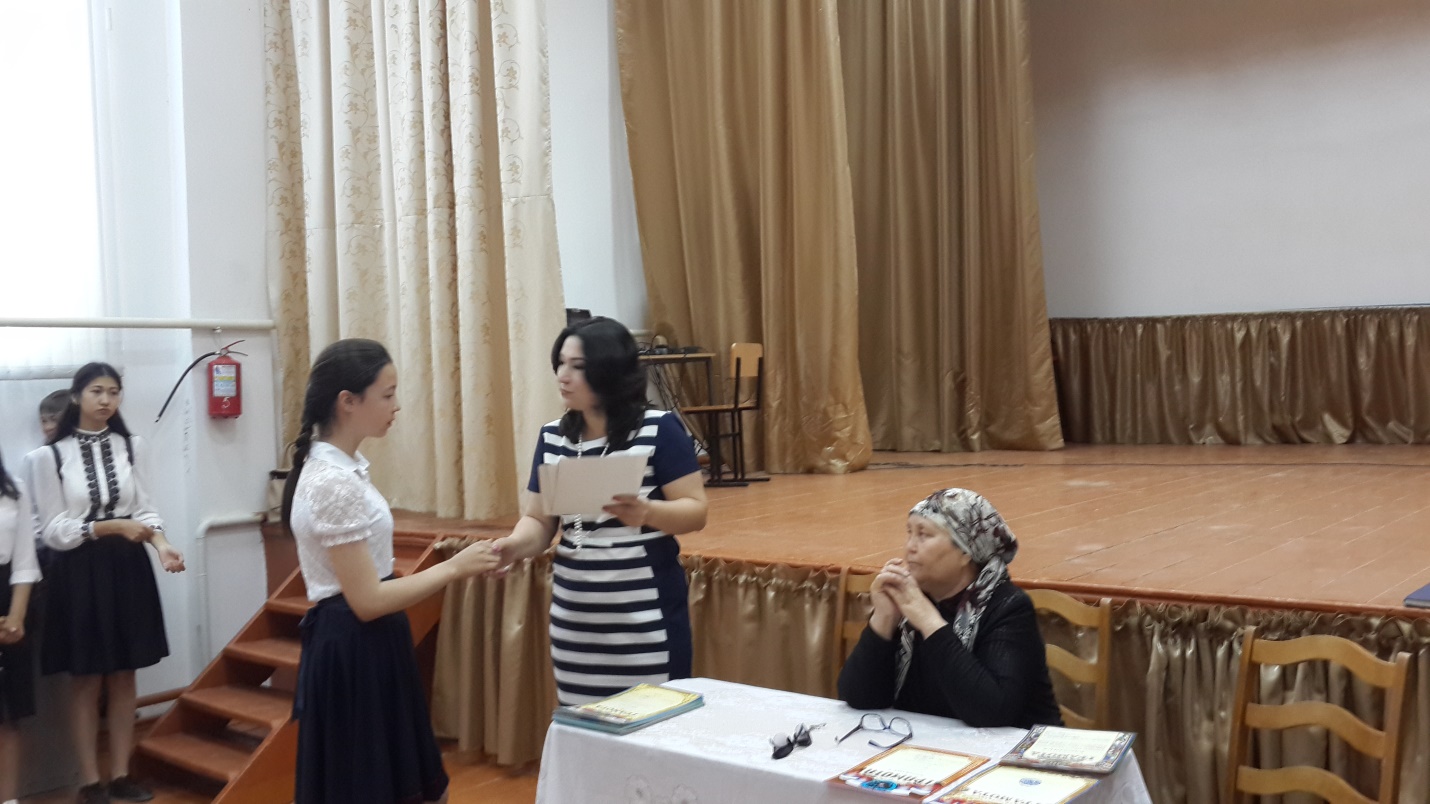   
   Кабират Тулегеновна  подвела итоги конкурса «Самый классный класс». Грамоты были вручены победителям  конкурса 5А классу (классный руководитель – Оразлиева А.А.) и 7б классу (классный руководитель Бекишиева М.Ю.).
Так же ребят проинформировали о безопасном поведении на каникулах, недопустимости совершения противоправных деяний.
Директор школы Манапова Г.А. объявила об окончании учебного года, поздравила учащихся с началом каникул.
Подведены итоги учебы и работы за весь год.
   Но мы не ставим точку, а лишь многоточие… Первого сентября все повторится вновь… И снова мы будем ставить перед собой высокие цели, и идти к их достижению по дороге знаний.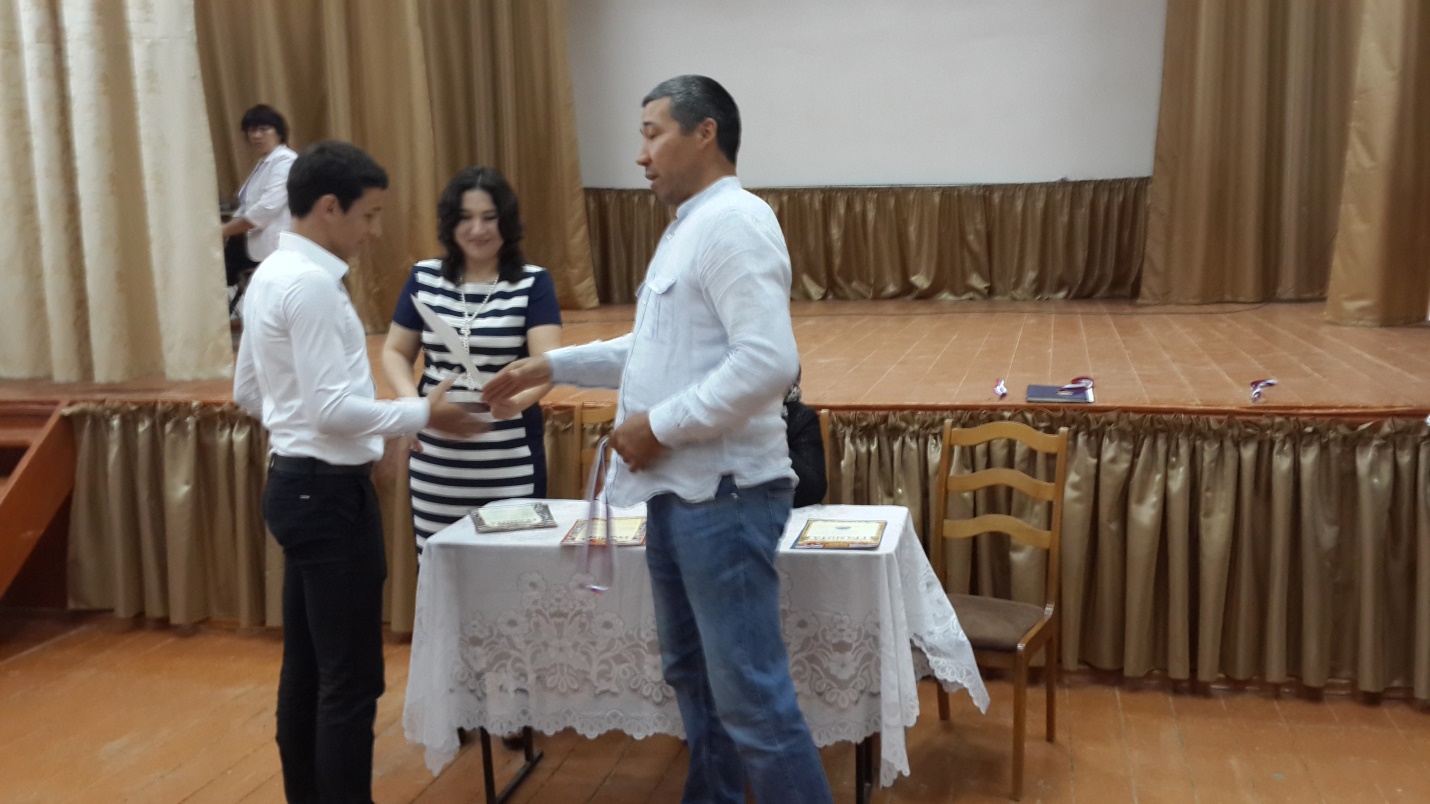 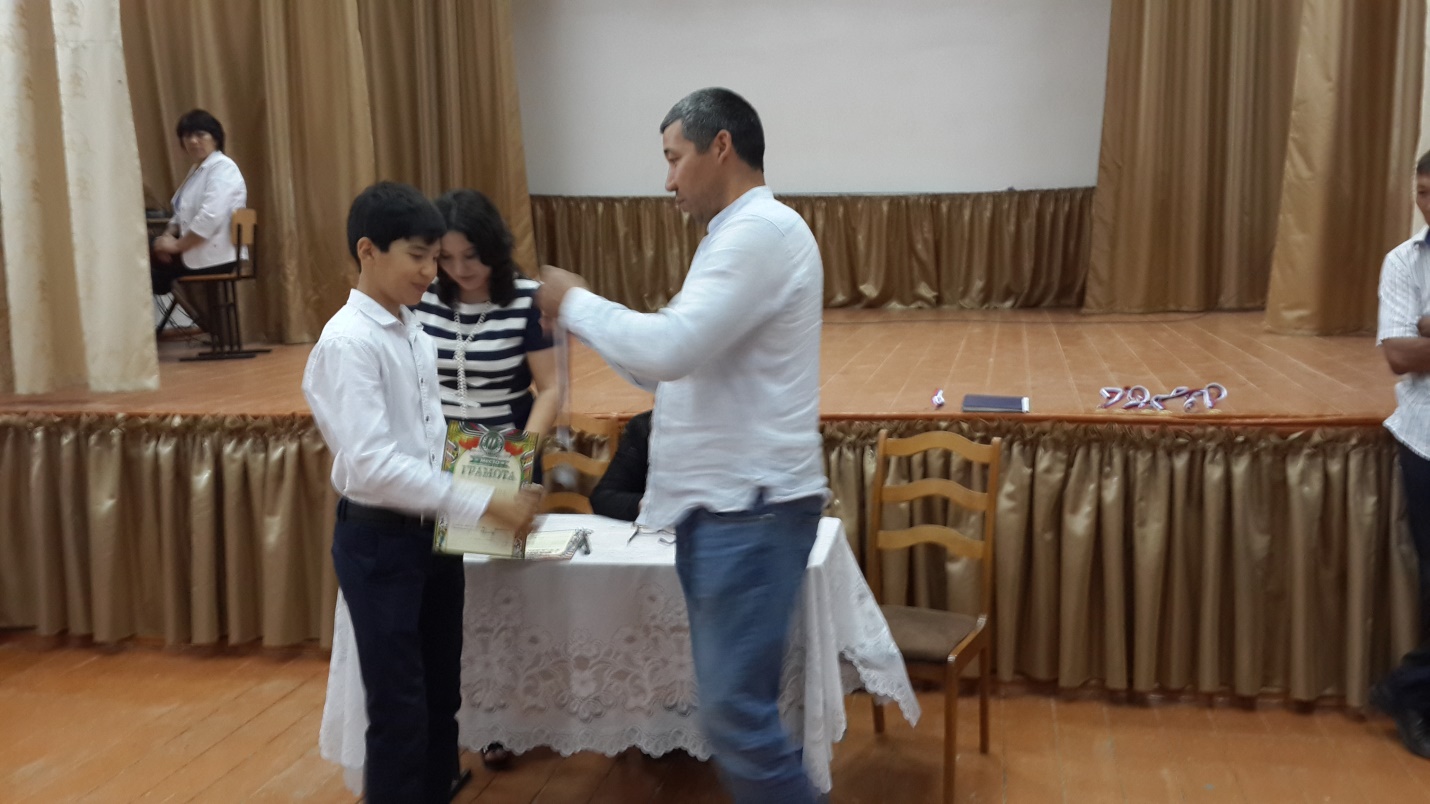 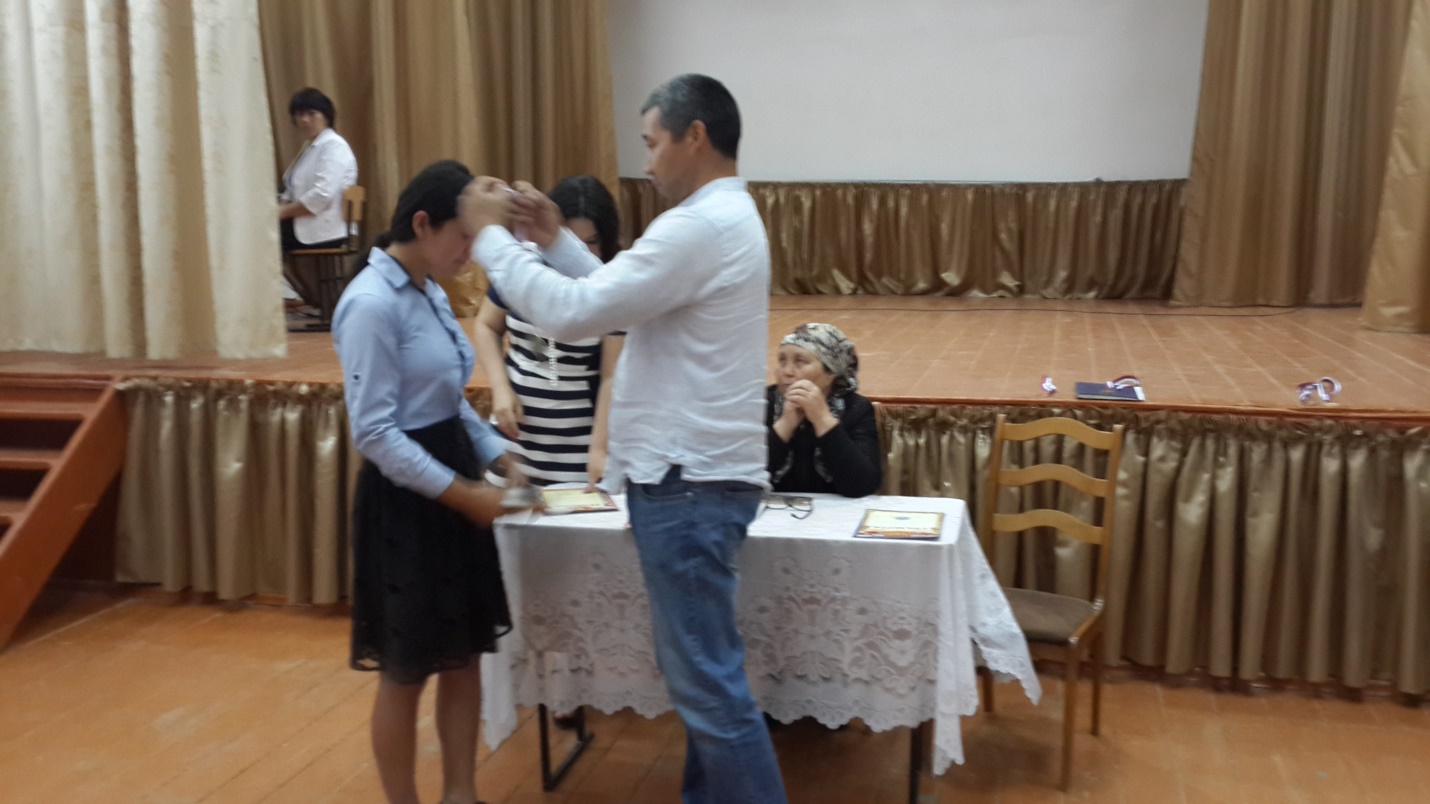 